		         Załącznik nr 4 do Zapytania ofertowego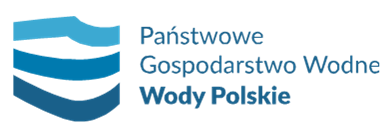 Nr sprawy: WA.ROZ.281.PP.311.2019UMOWA Nr ………………………………………………………..(wzór)Zawarta w dniu …………………………. r. we Włocławku, pomiędzy Stronami:Państwowym Gospodarstwem Wodnym Wody Polskie, ul. Grzybowska 80/82, 00-844 Warszawa, NIP: 5272825616, REGON: 368302575reprezentowanym przez ……………………………………………………………………………………………………………………..,działającego na podstawie pełnomocnictwa………………………………………………………………………………………..zwanym dalej „Zamawiającym”a……………………………………………………….prowadzącym działalność gospodarczą pod nazwą …………………………………………………………………………, wpisanym do Centralnej Ewidencji i Informacji Gospodarczej………………………………………………………..., NIP:  ……………………………………….., Nr REGON: …………………………………………………..zwanym w treści umowy „Wykonawcą” w wyniku dokonania przez „Zamawiającego” wyboru oferty Wykonawcy w trybie bez stosowania przepisów ustawy z dnia 29 stycznia 2004 r. Prawo zamówień publicznych (Dz. U. z 2019 r. poz. 1843 z późn. zm.), na podstawie art. 4 pkt 8 tejże ustawy, o następującej treści:§ 1Zamawiający zleca, a Wykonawca zobowiązuje się do wykonania usługi pn.: „Czyszczenie zbiorników paliwa trzech lodołamaczy L-1000: Niedźwiedź, Jaguar i Gepard – OH we Włocławku”.Zakres usługi obejmuje:- wypompowanie paliwa,- otwarcie zbiorników paliwa,- czyszczenie pięciu zbiorników o łącznej kubaturze ok. 24 m3 dla każdego z lodołamaczy,- odbiór i utylizacja odpadów po czyszczeniu zbiorników,- zamknięcie zbiorników,- powrotne wpompowanie paliwa do oczyszczonych zbiorników.3.      Zgodnie z zapisem art.3 ust.1 pkt 32 ustawy z dnia 14 grudnia 2012r. o odpadach (Dz.U. z 2019r.poz. 701 ze zm.) Wykonawca realizujący usługę, o której mowa w ust.1 i 2 niniejszej umowy jest wytwórcą odpadów powstałych w wyniku świadczenia w/w usługi.§ 2Rozpoczęcie realizacji przedmiotu umowy strony ustalają na dzień – od ……………………2019r. Zakończenie realizacji przedmiotu umowy strony ustalają na dzień - do …………….………2019r. § 3Osobę koordynującą prace po stronie Zamawiającego ustanawia się ………………………………….Wykonawca wyznacza……………………………………..jako osobę odpowiedzialną ze strony Wykonawcy do koordynacji prac oraz podpisania protokołu odbioru końcowego§ 4Do obowiązków Wykonawcy należy:Wykonanie przedmiotu umowy zgodnie z wymaganiami wynikającymi z powszechnie obowiązujących przepisów prawa.Zapewnienie właściwej organizacji i koordynacji prac;Przyjęcie  pełnej odpowiedzialności za jakość, terminowość oraz bezpieczeństwo wykonywanych prac;Niezwłoczne powiadomienie Zamawiającego o wystąpieniu jakichkolwiek zagrożeń mających wpływ na realizację prac i podjęcie natychmiastowych kroków w celu ich usunięcia lub zminimalizowania.§ 5Wynagrodzenie za wykonanie przedmiotu umowy określonego w § 1. Strony ustalają na kwotę :- netto: ………………….(słownie:…………………………………………………………………………………….złotych)- podatek VAT…..% tj.: ………………………………(słownie……………………………………………………………………………………..złotych)- brutto: ……………………………(słownie……………………………………………………………………………………..złotych)Wynagrodzenie za wykonanie przedmiotu umowy rozliczone będzie na podstawie faktury w terminie do 7 dni od daty doręczenia do Zamawiającego prawidłowo wystawionej faktury.Podstawą do przyjęcia faktury będzie protokół odbioru podpisany przez upoważnionych przedstawicieli Zamawiającego i Wykonawcy, o których mowa w §3. Należność z tytułu faktury będzie płatna przelewem na konto Wykonawcy wskazane na fakturze. W przypadku braku potwierdzenia należytego wykonania prac Zamawiający ma prawo wstrzymać płatność wynagrodzenia.Faktura będzie identyfikować Zamawiającego w następujący sposób:Nabywca: Państwowe Gospodarstwo Wodne Wody Polskie ul. Grzybowska 80/82, 00-844 Warszawa, NIP: 5272825616Odbiorca: Państwowe Gospodarstwo Wodne Wody Polskie, Zarząd Zlewni we Włocławku, ul. Okrzei 74a, 87-800 Włocławek, lub dane Odbiorcy w polu Uwagi/Komentarze.Fakturę należy przesłać lub dostarczyć osobiście na adres:Zarząd Zlewni we Włocławku, ul. Okrzei 74a, 87-800 Włocławek.7.        Za datę zapłaty uznaje się dzień obciążenia konta bankowego Zamawiającego.8.     Wykonawca nie może dokonać cesji wierzytelności wynikającej z umowy bez pisemnej uprzedniej zgody Zamawiającego, jak też dokonywać innych czynności prawnych skutkujących zmianą wierzyciela.§ 6Wykonawca zapłaci Zamawiającemu kary umowne: za każdy dzień opóźnienia w wykonaniu przedmiotu umowy w wysokości 1% wynagrodzenia umownego ustalonego w § 5 , za odstąpienie od umowy przez Wykonawcę w wysokości 20% wynagrodzenia netto ustalonego w § 5,Zamawiający ma prawo dochodzić szkody przekraczającej wysokość kar umownych.Kary umowne z tytułu odstąpienia podlegają zapłacie w terminie 14 dni od dnia doręczenia Wykonawcy żądania zapłaty na rachunek bankowy wskazany przez Zamawiającego.Wykonawca wyraża zgodę na potrącenie kar umownych z przysługującego mu wynagrodzenia.§ 7W sprawach nieuregulowanych niniejszą umową obowiązują przepisy ustawy z dnia 23 kwietnia 1964 r. Kodeks cywilny (Dz.U. z 2019 r. poz. 1145, z późn. zm.) .§ 8Spory mogące powstać w związku z wykonaniem umowy strony poddają rozstrzygnięciu sądów właściwych we Włocławku.§ 9Umowa niniejsza sporządzona została w 4 jednobrzmiących egzemplarzach, w tym 3 egzemplarze dla Zamawiającego, 1 egzemplarz dla Wykonawcy.§ 10Wszelkie zmiany i uzupełnienia treści niniejszej umowy wymagają formy pisemnej pod rygorem nieważności .§ 11Załączniki:Oferta WykonawcyZAMAWIAJĄCY                                                                                                      WYKONAWCA